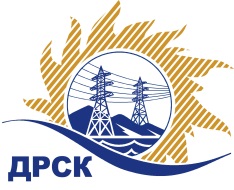 Акционерное Общество«Дальневосточная распределительная сетевая  компания»ПРОТОКОЛ № 110/УР-ВПЗакупочной комиссии по запросу предложений в электронной форме с участием только субъектов МСП на право заключения договора на выполнение работ «Ремонт ВЛ-10 кВ Ф-4, 6 ПС Ивановка, ВЛ-0,4 кВ с.Среднебелое, с.Свободка, с.Лиманное, КТП 10/0,4 кВ № 03-13 с.Успеновка» (закупка 25.1 раздела 1.1. ГКПЗ 2019 г.)СПОСОБ И ПРЕДМЕТ ЗАКУПКИ: запрос предложений в электронной форме с участием только субъектов МСП на право заключения договора на выполнение работ «Ремонт ВЛ-10 кВ Ф-4, 6 ПС Ивановка, ВЛ-0,4 кВ с.Среднебелое, с.Свободка, с.Лиманное, КТП 10/0,4 кВ № 03-13 с.Успеновка» (закупка 25.1 раздела 1.1. ГКПЗ 2019 г.).КОЛИЧЕСТВО ПОДАННЫХ ЗАЯВОК НА УЧАСТИЕ В ЗАКУПКЕ: 3 (три) заявки.КОЛИЧЕСТВО ОТКЛОНЕННЫХ ЗАЯВОК: 0 (ноль) заявок.ВОПРОСЫ, ВЫНОСИМЫЕ НА РАССМОТРЕНИЕ ЗАКУПОЧНОЙ КОМИССИИ: О рассмотрении результатов ценовых предложений Участников О признании заявок соответствующими условиям Документации о закупке по результатам рассмотрения ценовых предложений УчастниковО ранжировке заявокО выборе победителя закупкиРЕШИЛИ:По вопросу № 1Признать объем полученной информации достаточным для принятия решения.Принять к рассмотрению ценовые предложения следующих участников:По вопросу № 2Признать ценовые предложения следующих Участников:19212/ООО "ЭК "СВЕТОТЕХНИКА"19578/ООО "ЭНЕРГОСПЕЦСТРОЙ"19675/ООО "ПОДРЯДЧИК ДВ"соответствующими условиям Документации о закупке и принять их к дальнейшему рассмотрению.По вопросу № 3Утвердить расчет баллов по результатам оценки заявок: Утвердить ранжировку заявок:По вопросу № 4Признать Победителем закупки Участника, занявшего 1 (первое) место в ранжировке по степени предпочтительности для Заказчика: ООО "ЭНЕРГОСПЕЦСТРОЙ" г. Зея с ценой заявки не более 8 930 000,00 руб. без учета НДС. Условия оплаты: расчет производится в течение 30 календарных дней с даты подписания справки о стоимости выполненных работ КС-3. Срок выполнения работ: февраль – октябрь 2019 г. Гарантия на своевременное и качественное выполнение работ, а также на устранение дефектов, возникших по вине Подрядчика, составляет 24 месяца с момента приемки выполненных работ. Гарантия на материалы, поставляемые Подрядчиком 24 месяца. Настоящая заявка имеет правовой статус оферты и действует вплоть до истечения срока, отведенного на заключение Договора, но не менее, чем в течение 90 (девяноста) календарных дней с даты окончания срока подачи заявок (10.01.2019).Инициатору договора обеспечить подписание договора с Победителем не ранее чем через 10 (десять) календарных дней и не позднее 20 (двадцати) календарных дней после официального размещения итогового протокола по результатам закупки.Победителю закупки в срок не позднее 3 (трех) рабочих дней с даты официального размещения итогового протокола по результатам закупки обеспечить направление по адресу, указанному в Документации о закупке, информацию о цепочке собственников, включая бенефициаров (в том числе конечных), по форме и с приложением подтверждающих документов согласно Документации о закупке.Секретарь Закупочной комиссии 1 уровня  		                                        М.Г.ЕлисееваЧувашова О.В.(416-2) 397-242г.  Благовещенск«25» января 2019№ п/пИдентификационный номер УчастникаДата и время регистрации заявки19212/ООО "ЭК "СВЕТОТЕХНИКА"29.12.2018 10:3519578/ООО "ЭНЕРГОСПЕЦСТРОЙ"09.01.2019 08:0219675/ООО "ПОДРЯДЧИК ДВ"09.01.2019 11:01№п/пИдентификационный номер УчастникаДата и время регистрации заявки19212/ООО "ЭК "СВЕТОТЕХНИКА"29.12.2018 10:3519578/ООО "ЭНЕРГОСПЕЦСТРОЙ"09.01.2019 08:0219675/ООО "ПОДРЯДЧИК ДВ"09.01.2019 11:01Критерий оценки (подкритерий)Весовой коэффициент значимостиВесовой коэффициент значимостиКоличество баллов, присужденных заявке по каждому критерию / подкритерию
(с учетом весового коэффициента значимости) Количество баллов, присужденных заявке по каждому критерию / подкритерию
(с учетом весового коэффициента значимости) Количество баллов, присужденных заявке по каждому критерию / подкритерию
(с учетом весового коэффициента значимости) Критерий оценки (подкритерий)критерия подкритерия19212/ООО "ЭК "СВЕТОТЕХНИКА"19578/ООО "ЭНЕРГОСПЕЦСТРОЙ"19675/ООО "ПОДРЯДЧИК ДВ"Критерий оценки 1:Цена договора90%-//-0,000,360,00Критерий оценки 2: Квалификация (предпочтительность) участника10%-//-0,500,330,33Подкритерий 2.1: Квалификация кадровых ресурсов-//-35%1,750,001,75Подкритерий 2.2: Обеспеченность материально-техническими ресурсами необходимыми для выполнения работ-//-35%1,751,750,00Подкритерий 2.2: Опыт выполнения аналогичных договоров-//-30%1,51,51,5Итоговый балл заявки 
(с учетом весовых коэффициентов значимости)Итоговый балл заявки 
(с учетом весовых коэффициентов значимости)Итоговый балл заявки 
(с учетом весовых коэффициентов значимости)0,500,690,33Место в ранжировке (порядковый № заявки)Наименование Участника и/или идентификационный номерДата и время регистрации заявкиИтоговая цена заявки, 
руб. без НДС Возможность применения приоритета в соответствии с 925-ПП1 местоООО "ЭНЕРГОСПЕЦСТРОЙ", (ИНН 2815015490/КПП 281501001)09.01.2019 08:068 930 000,00нет2 местоООО "ЭК"Светотехника", (ИНН 2801193968/КПП 280101001)29.12.2018 10:489 707 000,00нет3 местоООО "ПОДРЯДЧИК ДВ", (ИНН 2801209946/КПП 280101001)09.01.2019 16:159 707 000,00нет